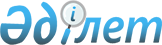 О признании утратившими силу некоторых решений Атырауского городского маслихатаРешение Атырауского городского маслихата Атырауской области от 09 сентября 2015 года № 296      Примечание РЦПИ:

      В тексте сохранена авторская орфография и пунктуация.

      В соответствии со статьей 40 Закона Республики Казахстан от 24 марта 1998 года "О нормативных правовых актах", Атырауской городской маслихат РЕШИЛ:

      1.  Признать утратившим силу в решение Атырауского городского маслихата от 5 декабря 2015 года № 230 "Об утверждении правил оказания жилищной помощи малообеспеченным семьям (гражданам), проживающим в городе Атырау" (зарегистрировано в реестре государственной регистрации нормативных правовых актов за № 3069, опубликовано 17 января 2015 года в газете "Прикаспийская коммуна"). 

      2.  Признать утратившим силу в решение Атырауского городского маслихата от 5 февраля 2015 года № 252 "О внесении изменений в решение Атырауского городского маслихата от 5 декабря 2014 года № 230 "Об утверждении правил оказания жилищной помощи малообеспеченным семьям (гражданам), проживающим в городе Атырау" (зарегистрировано в реестре государственной регистрации нормативных правовых актов за № 3105, опубликовано 26 февраля 2015 года в газете "Прикаспийская коммуна"). 

      3.  Настоящее решение вводится в действие со дня подписания и подлежит официальному опубликованию.


					© 2012. РГП на ПХВ «Институт законодательства и правовой информации Республики Казахстан» Министерства юстиции Республики Казахстан
				
      Председатель ХХХVІ сессии

А. Бопылдыков

      Секретарь городского маслихата

Б. Казиманов
